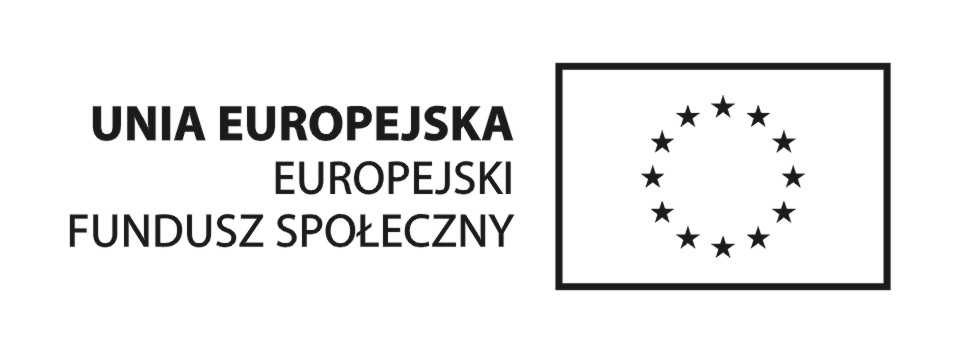 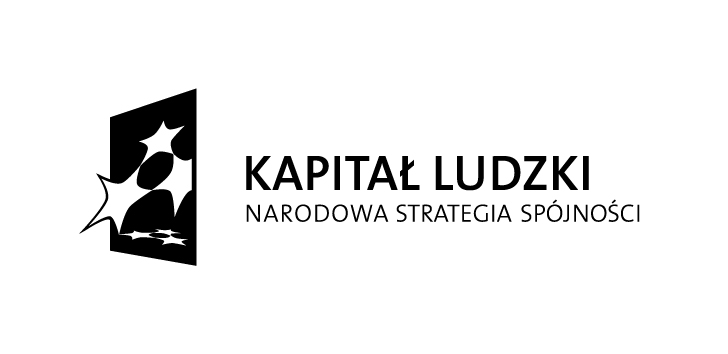 Załącznik nr 4Sprawozdanie końcowe z przebiegu stażudo projektu konkursowego „Aktywni pomimo ...”……………………………..						……………………………………..(podpis osoby odbywającej staż) 						( data i podpis osoby pełniącej funkcję opiekuna)I. Podstawowe informacjeI. Podstawowe informacjeI. Podstawowe informacjeI. Podstawowe informacjeI. Podstawowe informacje1. Imię i nazwisko stażysty2. Adres zamieszkania3. Okres trwania stażuoddo4. Nazwa pracodawcy5. Stanowisko zajmowane przez stażystę6. Imię i nazwisko opiekuna stażysty7. Stanowisko zajmowane przez opiekuna stażystyII. Rodzaj zajęć wykonywanych w poszczególnych miesiącach na stażuII. Rodzaj zajęć wykonywanych w poszczególnych miesiącach na stażuII. Rodzaj zajęć wykonywanych w poszczególnych miesiącach na stażuII. Rodzaj zajęć wykonywanych w poszczególnych miesiącach na stażuII. Rodzaj zajęć wykonywanych w poszczególnych miesiącach na stażuMiesiąc(miesiąc - rok)Wykonywane zadaniaWykonywane zadaniaWykonywane zadaniaWykonywane zadania